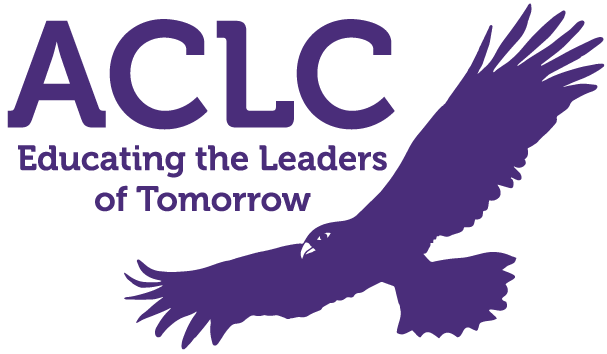         Alameda Community Learning Center        Governing Board Meeting Agenda - November 17th, 2020 – 6:30PM - 8:30PMThis meeting will be held via public Zoom: https://tinyurl.com/ACLCBoardMeeting ID: 848 4086 4940Passcode: gohawks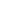 Public Session (ACLC)										6:30 PMCall to Order & Attendance									Meeting is called to order at ___6:37___________Board Members					Present		AbsentMichael McCaffrey, ACLC Lead Facilitator		__x____		______Robert Clark, ACLC Facilitator			__x____		______Daniel Cabrales, ACLC Facilitator			__x____		______Kimberly Skuta, ACLC Parent Member		__x____		______Kaia Foster, ACLC Learner				__x____		______
Maxwell Champlin, ACLC Learner			__x____		______Jim Kaufman, Community Member			__x____		______Ann-Marie Gamble, ACLC Parent Member		__x____		______Open Seat, Community Member			______		______Review and Approval of Agenda	Move to approve item 6.3 with the adjustment to add the word curriculum and Dan Freedman: KimberlySecond: RobertMichael McCaffrey, ACLC Lead Facilitator		__aye____		Robert Clark, ACLC Facilitator			__aye____		Daniel Cabrales, ACLC Facilitator			__aye____		Kimberly Skuta, ACLC Parent Member		__aye____		Kaia Foster, ACLC Learner				__aye____			Jim Kaufman, Community Member			__aye____		Ann Gamble, ACLC Parent Member			__aye____		Presentations from the floor									6:40 PMPRESENTATIONS FROM THE FLOOR - At this time any person wishing to speak to any item not on the agenda will be granted three minutes to make a presentation to the Board of Directors.NonePRESENTATION ON AGENDA ITEMS – Any person wishing to speak to any item on the agenda will be granted three minutes to make a presentation just prior to the discussion of the agenda item. NoneBoard Member Interview									6:45 PMACLC Community MemberLisa GleasonIs an active community member who wants to lend her experience to support the schools progressWould like the board to look at how to support learners and facilitators with the transition coming back to in-perShe would like to see a strong foundation to continue to support learners. Minimize transition to maintain consistency and facilitators to stay with the school.A positive about Distance Learning is that it has allowed her children to expand their skills in communication and foster friendships in a completely different way.  The challenging part has been maintaining relationships, connection and having their voices heard.Action Items											6:50 PMVote on ACLC Community Member      Move to approve: MikeSecond: Kimberly Michael McCaffrey, ACLC Lead Facilitator		__aye____		Robert Clark, ACLC Facilitator			__aye____		Daniel Cabrales, ACLC Facilitator			__aye____		Kimberly Skuta, ACLC Parent Member		__aye____		Kaia Foster, ACLC Learner				__aye____	Maxwell Champlin, ACLC Learner			__aye____	Jim Kaufman, Community Member			__aye____		Ann-Marie Gamble, ACLC Parent Member		__aye____	Consent Agenda 											6:53 PMApprove Board Meeting Minutes for October meeting #1Meeting MinutesMove to approve: RobertSecond: DanielMichael McCaffrey, ACLC Lead Facilitator		__aye____		Robert Clark, ACLC Facilitator			__aye____		Daniel Cabrales, ACLC Facilitator			__aye____		Kimberly Skuta, ACLC Parent Member		__aye____		Kaia Foster, ACLC Learner				__aye____	Maxwell Champlin, ACLC Learner			__aye____			Jim Kaufman, Community Member			__abstain____		Ann-Marie Gamble, ACLC Parent Member		__abstain____	Lisa Gleason, ACLC Community Member 		__aye____Approve Check Registers for September	Move to approve: KaiaSecond: Ann-MarieMichael McCaffrey, ACLC Lead Facilitator		__aye____		Robert Clark, ACLC Facilitator			__aye____		Daniel Cabrales, ACLC Facilitator			__aye____		Kimberly Skuta, ACLC Parent Member		__aye____		Kaia Foster, ACLC Learner				__aye____	Maxwell Champlin, ACLC Learner			__aye____			Jim Kaufman, Community Member			__aye____		Ann-Marie Gamble, ACLC Parent Member		__aye____	Lisa Gleason, ACLC Community Member 		__aye____Reports from Leadership									7:00 PMLeadership class learnersCreation and review of virtual CCCMinimal proposals due to the virtual elementLeadership feels like there is not a purpose. We need guidance given to leadership around what we should focus on.Mike McCaffrey - how can we best support Leadership in maintaining its democratic model while providing the support that it needs?Maxwell - Give us an overview for what areas we should look at when we reopen Kaia - Organizing time to meet with Leadership to discuss what they can take a lead on regarding holding learner meetings or provide resources to learners Lisa Gleason - would be great to get communication reminders from leadership around getting the community events to encourage engagement. Good to have stand alone emails/calls about events. Jim Kaufman - you could look at pro-actively looking at the current state of things and look at how you can address anti-racismDavid Hoopes - reach out to me if you would like support in the creative ways to get the word out for leadership. Examples: Robocalls, Announcements in classes, Constant ContactNovember 2020 ACLC Lead Facilitator Report (Michael McCaffrey)See WebsiteIn the data review the following questions came up:How many learners took MAP this time by subgroupIs it possible to look at the group of students who took the test this year compared to their results from last year to eliminate selection biasIs this an outlier yar due to number of learners who took MAPWhat is the percentage breakdown of ethnicitiesNotices:Growth in readingGrowth in ELGrowth in SPEDWonders are breakdown by demographicGrowth in all of the lower quartiles Significant growth in ELAAssessment & Accountability Curriculum Committee (David Hoopes & Daniel Freedman)See WebsiteEquity Committee (Valerie Vargas)See WebsiteDiscussion Items											7:45 PMAligned committee work across CLCS (Annalisa leads discussion)Discussion around developing joint committees with the ACLC, Nea & CLCS Governing Board with the the following opportunities:DEIA (Diversity, Equity, Inclusion, Access) Governance Community Engagement (Internal)Communications (External)Reopening updateDiscussion on current state of reopening. Currently County in the purple tier and 6-12 programs authorized to reopen once in the red tier and a reopening plan has been submitted and approved by the County. Currently ACLC planning for reopening including safety, curriculum, scheduling, technology, remote learning. We are currently working with labor partners around return and updates will be provided to the Board in December.Providing avenues for connection (staff, learners, families) during the pandemicAnn-Marie - playing Among Us game online, gardening clubCommunication avenues need to be looked at for current eventsLook at times that the events are offered Look at Senior class and doing something specific for themTalent show, socially distanced art
Future Items of Discussion									Cohort growth over time via MAP/Cohort match dataFor MAP, demographic breakdown on performance and how many took the testReopening updatesSafety presentation Leadership support and connection Dual enrollment numbersLearners of concern data updateClassroom engagement Adjournment										     8:15-8:30 PMAdjourn at 8:47PMTHE ORDER OF BUSINESS MAY BE CHANGED WITHOUT NOTICENotice is hereby given that the order of consideration of matters on this agenda may be changed without prior notice.REASONABLE LIMITATIONS MAY BE PLACED ON PUBLIC TESTIMONYThe Board of Directors’ presiding officer reserves the right to impose reasonable time limits on public testimony to ensure that the agenda is completed.SPECIAL PRESENTATIONS MAY BE MADENotice is hereby given that consistent with the requirements of the Bagley Open Meeting Act, special presentations not mentioned in the agenda may be made at this meeting.  However, any such presentation will be for information only.REASONABLE ACCOMMODATION WILL BE PROVIDED FOR ANY INDIVIDUAL WITH A DISABILITYPursuant to the Rehabilitation Act of 1973 and the Americans with Disabilities Act of 1990, any individual with a disability who requires reasonable accommodation to attend or participate in this meeting of the Board of Directors may request assistance by contacting Community Learning Center School, Inc., 1900 Third Street, Alameda, CA 94501, phone 510-995-4300, fax 510-995-4307.FOR MORE INFORMATIONFor more information concerning this agenda or for materials pertaining to the board meeting, please contact Community Learning Center Schools, Inc.,1900 Third Street, Alameda, CA 94501, phone (510) 263-9957, during school hours